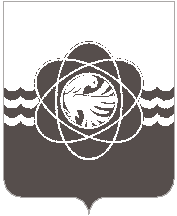 П О С Т А Н О В Л Е Н И Еот 22.09.2021 № 863На основании распоряжения Администрации муниципального образования «город Десногорск» Смоленской области от 03.09.2021 № 222к «Об изменении фамилии К.В.Задорожной»,Администрация муниципального образования «город Десногорск» Смоленской области постановляет: 	1. Внести в постановление Администрации муниципального образования «город Десногорск» Смоленской области от 24.07.2017 № 715 «О создании Единой комиссии по осуществлению закупок путем проведения конкурсов, аукционов, запросов котировок, запросов предложений муниципального образования «город Десногорск» Смоленской области» (в ред. от 27.09.2017 № 954, от 28.02.2018 № 206, от 28.03.2019 № 326, от 24.07.2020 № 544,                              от 25.08.2021 № 769) в приложение № 2 «Состав Единой комиссии по осуществлению закупок путем проведения конкурсов, аукционов, запросов котировок, запросов предложений» следующее изменение:- слова «Задорожная Кристина Владимировна» заменить словами «Парфёнова Кристина Владимировна».2. Отделу информационных технологий и связи с общественностью (Е.М. Хасько) разместить настоящее постановление на официальном сайте Администрации муниципального образования «город Десногорск» Смоленской области в сети Интернет.3. Контроль исполнения настоящего постановления возложить на заместителя Главы муниципального образования по экономическим вопросам Ю.В. Голякову.Глава муниципального образования«город Десногорск» Смоленской области	                                      А.Н. ШубинО внесении изменения в постановление Администрации муниципального образования «город Десногорск» Смоленской области                 от 24.07.2017 № 715 «О создании Единой комиссии по осуществлению закупок путем проведения конкурсов, аукционов, запросов котировок, запросов предложений муниципального образования «город Десногорск» Смоленской области»